ミニ研修『座位保持装置について』R4．9．27特別支援課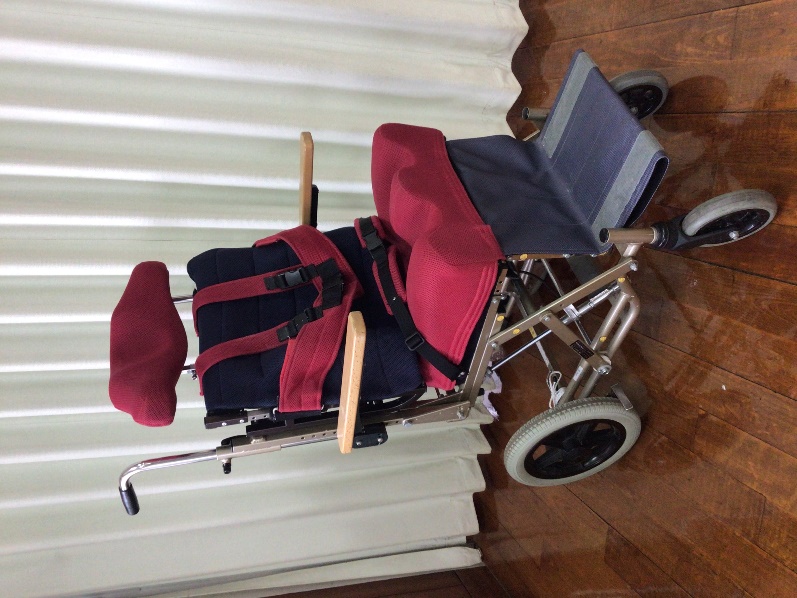 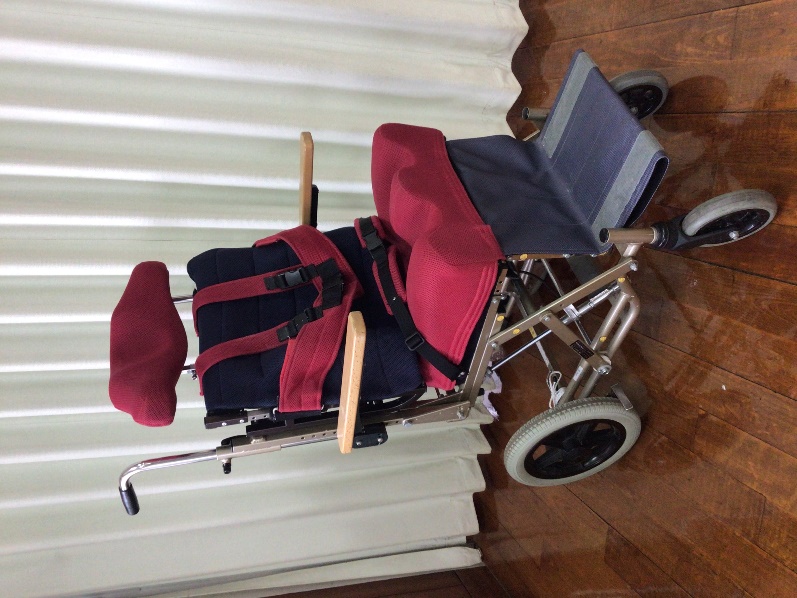 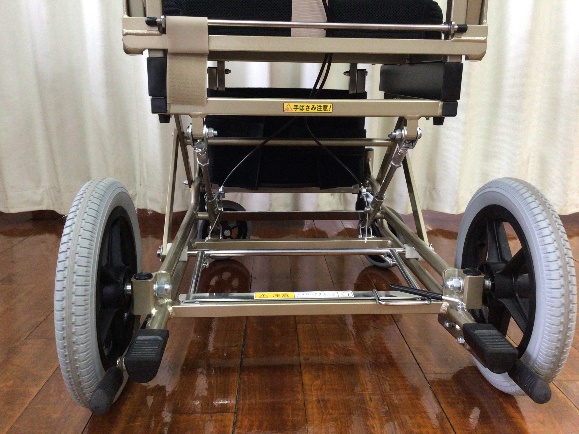 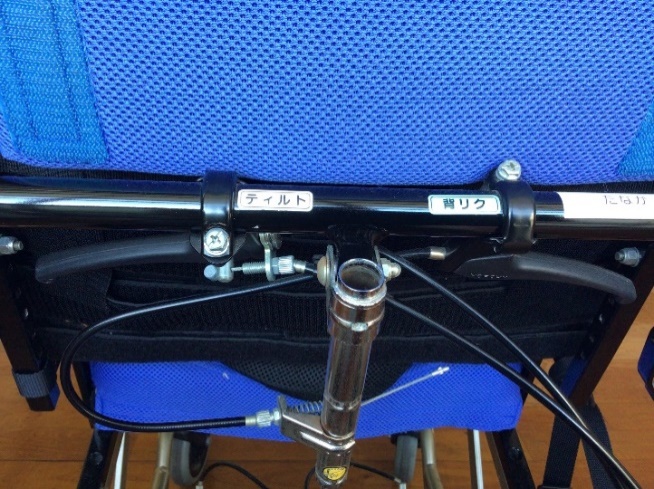 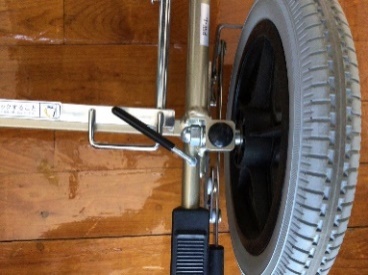 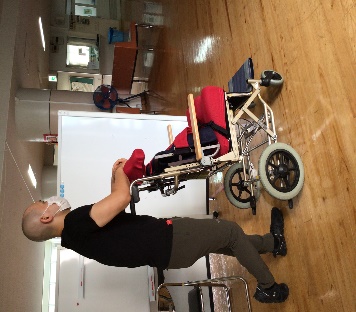 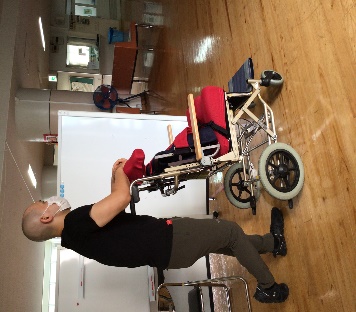 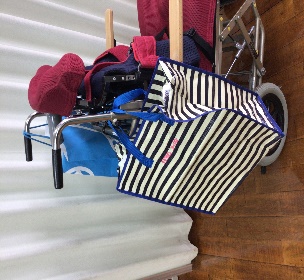 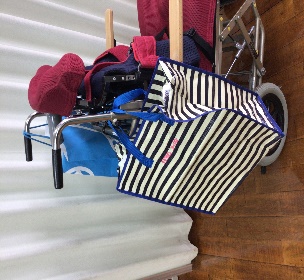 